No correction tape/fluid should be used on this form.  Any cancellations made must be endorsed by the same authorised signatories signing this form AND bank.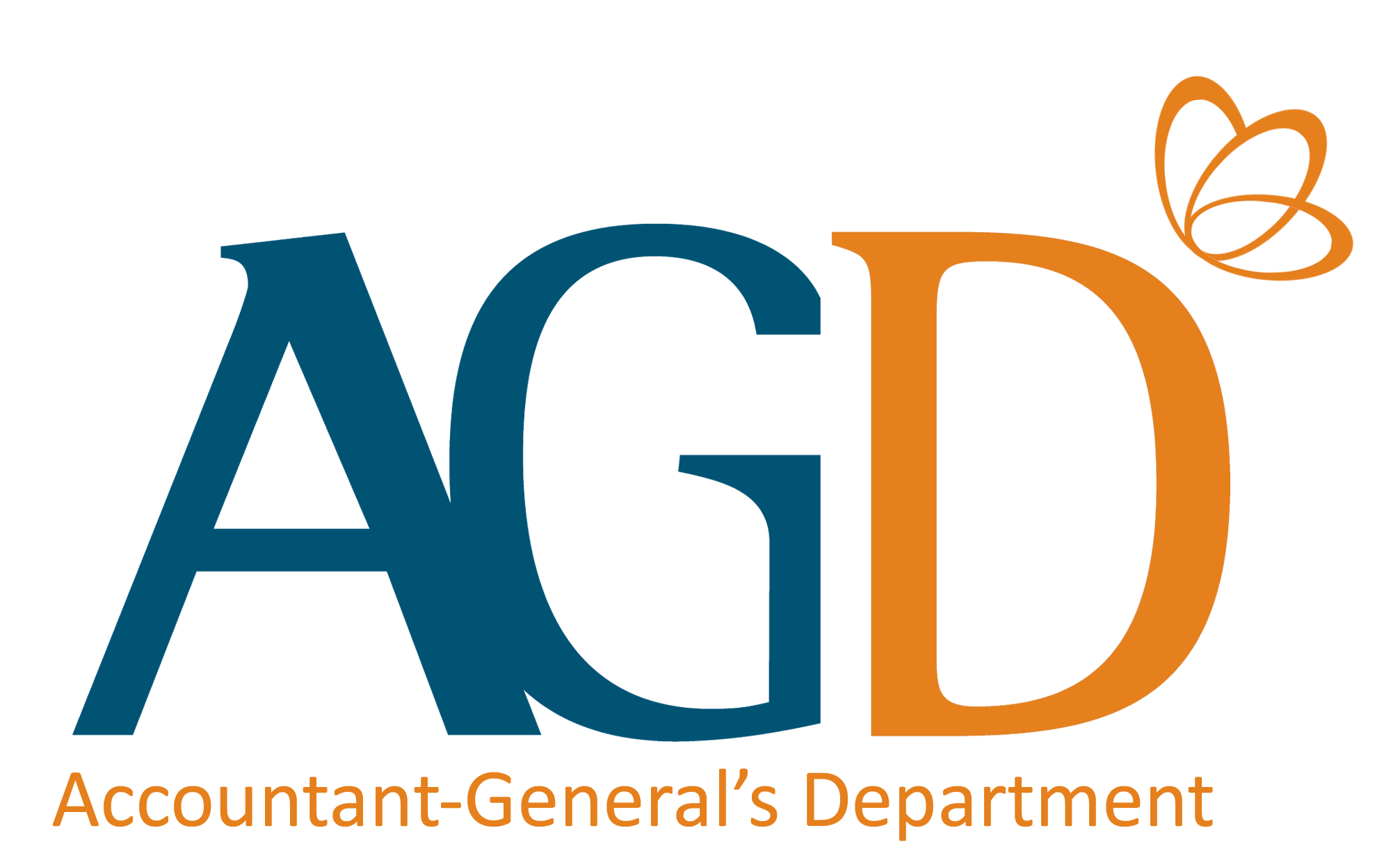 Please complete Part II, obtain your bank’s endorsement for Part III and mail the original form (fax copy not acceptable) to the Ministry/Department/Statutory Board that you are liaising with.Please note:If you are receiving payment as an individual, fill in your name as stated in your NRIC/FIN.If you are receiving payment as a Singapore registered company/business/society, fill in your organisation’s name as registered with ACRA/UEN. You may check your registered name on www.uen.gov.sg.Leave Part III blank if you are an ACRA-registered organisation/Singapore Citizen/Permanent Resident AND you hold a bank account with DBS/POSB/OCBC/UOB/Far Eastern Bank (FEB)/Citibank.PART I - TO BE COMPLETED BY THE REQUESTING MINISTRY/DEPARTMENT/STATUTORY BOARDAll fields are mandatory. Incomplete forms will not be processed. To: ACCOUNTANT-GENERAL	Name(s) of Bank Account Holder(s):Bank and Branch NameI/We hereby authorise the Government and Statutory Boards to credit payments due to me/us to the above account.  Amounts so credited would constitute valid discharge of obligations due to me/us. This authorisation shall continue to be in force until I/we have notified you in writing.I/We hereby request and authorise the Government and Statutory Boards to obtain confirmation/verification of information relating to me/us and/or to my/our account(s) from/with the bank where the Account is maintained as stated in the form.In consideration of the Government and Statutory Boards acceding to my/our said request and in consideration of the Bank confirming/verifying such information pursuant to the said request, I/we irrevocably consent to and authorise the Bank, including any officer thereof, to disclose any information whatsoever relating to me/us and to the Account as is necessary for the sole purpose of account validation and agree that such authorisation shall survive any termination of the Account. I/We agree that this consent shall survive the termination of any of the Account with the Bank and may be relied on and enforced as fully and effectively by the Bank as if it is addressed to the Bank.   I hereby consent to the release of my updated address by the Immigration and Checkpoints Authority (ICA) to the Accountant-General’s Department for the purpose of sending the Remittance Advice to me.     Authorised Signature(s) & Stamp as in Bank’s Record			                        		DateTo:  ACCOUNTANT-GENERALWe hereby certify that the signature(s) and other particulars as stated in Part II agree with that contained in our records.	Name & Signature of Authorised Bank Officer				          	          	Date & Bank’s Official StampName of Ministry/Department/Statutory BoardVendor ID	Contact OfficerPlease tick one of the relevant boxes:Please tick one of the relevant boxes:Contact Number       New vendor record       New vendor recordFax Number       Update of existing vendor record       Update of existing vendor recordUEN No.(for all UEN registered entities)ORORORORORORORORORORORORNRIC / FIN(for individuals)OROROROROROROROROROROROROthers (e.g. Foreign Passport No)GST RegisteredYes / NoYes / NoYes / NoYes / NoYes / NoYes / NoYes / NoYes / NoYes / NoYes / NoYes / NoGST Registration No.AddressAddressAddressTelephone NumberFax NumberEmail Address*Bank No.Bank No.Bank No.Bank No.Branch No.Branch No.Branch No.Bank Account No. to be Credited              Bank Account No. to be Credited              Bank Account No. to be Credited              Bank Account No. to be Credited              Bank Account No. to be Credited              Bank Account No. to be Credited              Bank Account No. to be Credited              Bank Account No. to be Credited              Bank Account No. to be Credited              Bank Account No. to be Credited              Bank Account No. to be Credited              Bank Account No. to be Credited              Bank Account No. to be Credited              Bank Account No. to be Credited              Bank Account No. to be Credited              Bank Account No. to be Credited              